2019 CPRA Lidar Block Dates and Gage Trends Summary provided by: Yvonne Allen (USFWS Southeast Science Applications and Migratory Birds Program; yvonne_allen@fws.gov)This document summarizes the available data regarding hydrologic conditions that occurred during lidar acquisition for each of the 6 CPRA blocks.  This analysis closely mirrors the methods outlined in Allen (2016).  The information presented in this document should be used with this AGOL map of Southeast-wide inundation extent and frequency with gages and lidar blocks: https://fws.maps.arcgis.com/apps/mapviewer/index.html?webmap=971855403c384fd0b47922400e92d9fcThe Southeast Inundation Frequency (IF) map was built using multiple observations of inundation extent using Landsat imagery.  Any extent that is shaded blue on the AGOL map is subject to typical seasonal inundation.  This composite map should be used to identify any areas that are potential low confidence areas due to inundation.  Lidar acquired over these areas should be carefully inspected to ensure that the returns are bare earth and not flooded land.  Examination of the lidar data over these areas is the most robust method for determining data confidence since comprehensive gaging data are not available for each stream in the Southeast.  Where gage data are available, figures below plot the long-term hydrographs (line) for NWIS gages intersecting each lidar acquisition block.  Note that several gaging stations are on reservoirs and are not necessarily useful.  For each figure: Dates of lidar acquisition are shown with green dots.  Red dots are observations of inundation extent based on Landsat.  Long term annual mean gage height is horizontal line.  Tables show gage heights on all the lidar acquisition dates for each lidar acquisition block.  The date that lidar was flown directly over a gaging station is shown in bold - but note that a single lidar swath (acquired at a single point in time) may cross multiple watershed boundaries and hydrologic conditions at that point in time may vary dramatically between watersheds.  For this reason, it is best to err on the side of caution and always examine the lidar return data over all areas that are subject to inundation.  Block 1 Atchafalaya River at Morgan City https://waterdata.usgs.gov/nwis/uv?site_no=07381600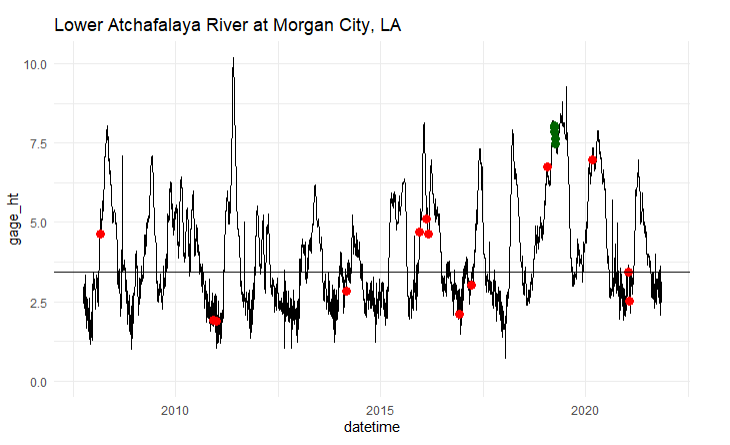 StartDate	source	gage_ht  site_no2019-04-10	Lidar	7.5	073816002019-04-15	Lidar	7.3	073816002019-04-16	Lidar	7.3	073816002019-04-20	Lidar	7.3	073816002019-04-21	Lidar	7.2	073816002019-04-22	Lidar	7.2	073816002019-04-23	Lidar	7.2	073816002019-04-26	Lidar	7.4	07381600Blocks 2 & 5 (PR 2437)16 May 2019 Little Corney Bayou near Lillie, LA https://waterdata.usgs.gov/nwis/uv?site_no=07366200Above annual average – some areas may have been inundated depending on location and time of acquisition.  Lidar returns should be inspected over potentially inundated areas.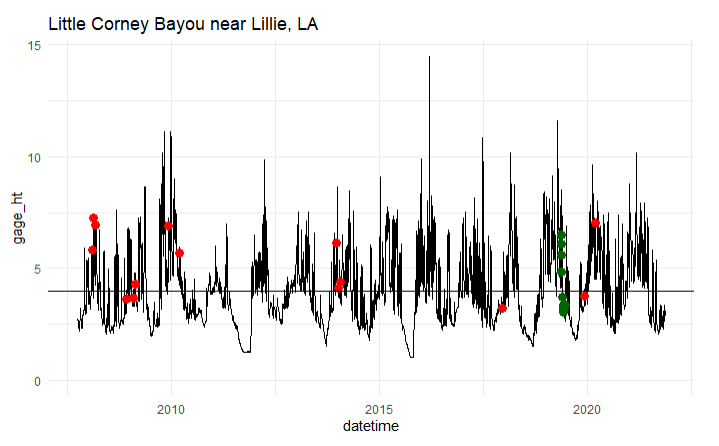 StartDate	source	gage_ht	site_no2019-05-14	Lidar	6.515625	073662002019-05-15	Lidar	6.080208	073662002019-05-16	Lidar	5.618750	073662002019-05-17	Lidar	4.852083	073662002019-05-27	Lidar	3.695208	073662002019-05-29	Lidar	3.372708	073662002019-06-01	Lidar	3.232292	073662002019-06-02	Lidar	3.168958	073662002019-06-03	Lidar	3.039583	073662002019-06-11	Lidar	3.176458	073662002019-06-19	Lidar	3.364375	0736620015 May 2019Saline Bayou near Lucky, LA https://waterdata.usgs.gov/nwis/uv?site_no=07352000Above annual average – some areas may have been inundated depending on location and time of acquisition.  Lidar returns should be inspected over potentially inundated areas.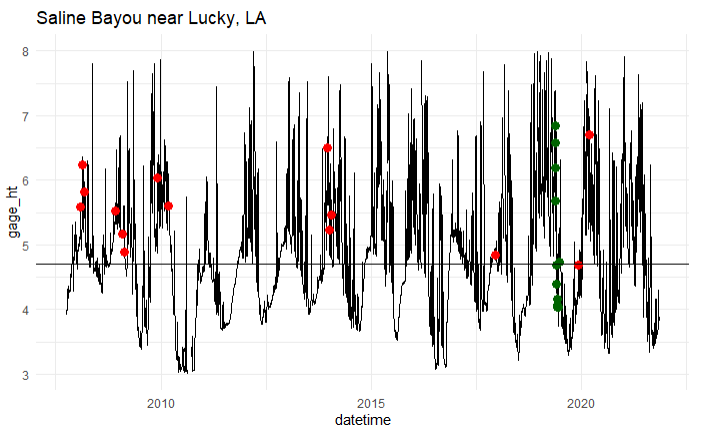 StartDate	source	gage_ht	site_no2019-05-14	Lidar	6.848750	073520002019-05-15	Lidar	6.583750	073520002019-05-16	Lidar	6.187292	073520002019-05-17	Lidar	5.680208	073520002019-05-27	Lidar	4.684583	073520002019-05-29	Lidar	4.390625	073520002019-06-01	Lidar	4.155625	073520002019-06-02	Lidar	4.073125	073520002019-06-03	Lidar	4.039792	073520002019-06-11	Lidar	4.030625	073520002019-06-19	Lidar	4.728958	07352000June 2019Lake Claiborne near Aycock, LA https://waterdata.usgs.gov/nwis/uv?site_no=07364840Reservoir gage - so this data is of limited use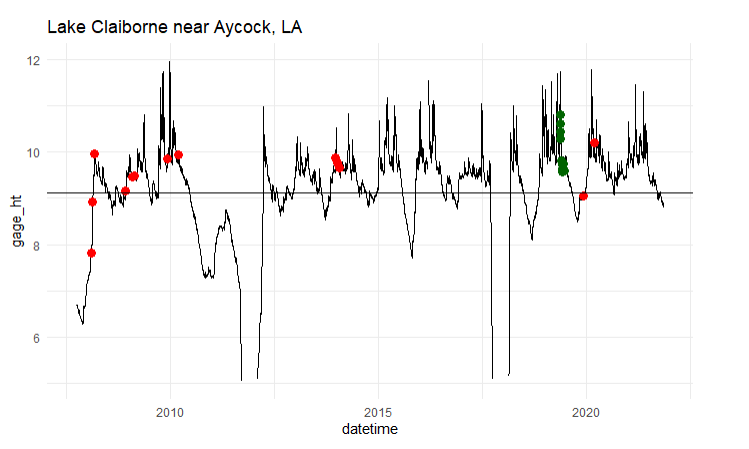 StartDate	source	gage_ht	site_no2019-05-14	Lidar	10.820000	073648402019-05-15	Lidar	10.611458	073648402019-05-16	Lidar	10.442083	073648402019-05-17	Lidar	10.296875	073648402019-05-27	Lidar	9.812083	073648402019-05-29	Lidar	9.723750	073648402019-06-01	Lidar	9.633958	073648402019-06-02	Lidar	9.601458	073648402019-06-03	Lidar	9.573542	073648402019-06-11	Lidar	9.753333	073648402019-06-19	Lidar	9.591458	07364840Block 3October 2019 3.1: Bayou Dorcheat near Minden, LA https://waterdata.usgs.gov/monitoring-location/07349000Data were collected over the gaging station in October which is typically low water.  Lidar is likely to be fine, but returns should be inspected over potentially inundated areas to be certain.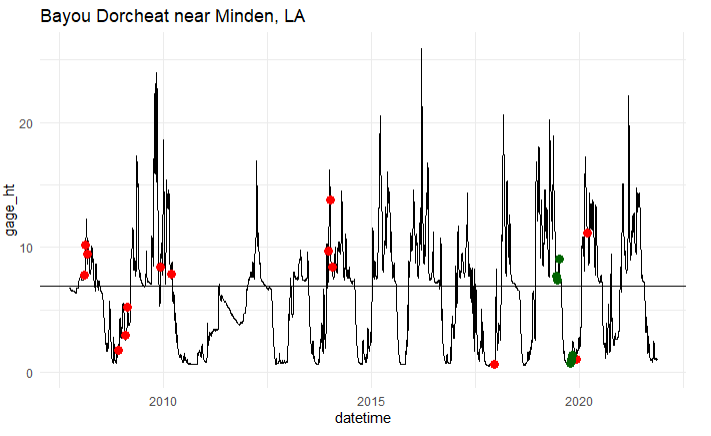 StartDate	source	gage_ht	site_no2019-06-11	Lidar	7.6987500	073490002019-06-12	Lidar	7.6800000	073490002019-06-19	Lidar	7.3852083	073490002019-07-03	Lidar	9.0312500	073490002019-10-12	Lidar	0.7222917	073490002019-10-16	Lidar	0.8891667	073490002019-10-17	Lidar	0.9993750	073490002019-10-18	Lidar	0.9004167	073490002019-10-19	Lidar	0.9162500	073490002019-10-23	Lidar	1.0187500	073490002019-10-24	Lidar	1.3833333	07349000October 20193.2: Bayou Dorcheat near Springhill, LA https://waterdata.usgs.gov/nwis/uv?site_no=07348700Lidar is likely to be fine, but returns should be inspected over potentially inundated areas to be certain.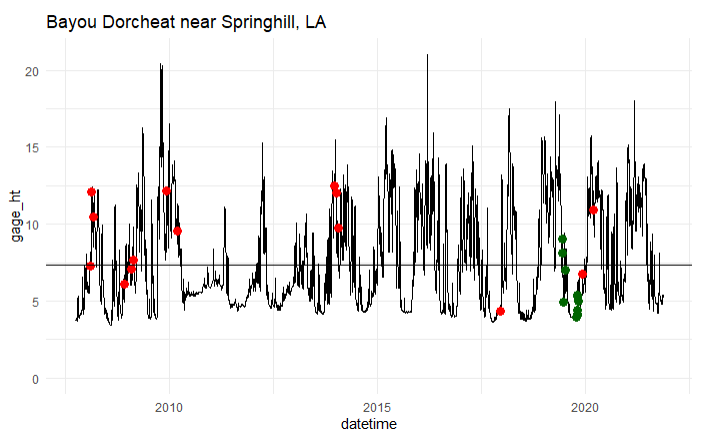 StartDate	source	gage_ht	site_no2019-06-11	Lidar	9.020333	073487002019-06-12	Lidar	8.107188	073487002019-06-19	Lidar	4.969583	073487002019-07-03	Lidar	7.029271	073487002019-10-12	Lidar	3.988958	073487002019-10-16	Lidar	4.386042	073487002019-10-17	Lidar	4.143021	073487002019-10-18	Lidar	4.082396	073487002019-10-19	Lidar	5.317604	073487002019-10-23	Lidar	5.389896	073487002019-10-24	Lidar	4.984167	0734870011 June 20193.3: Bodcau Bayou near Sarepta, LA https://waterdata.usgs.gov/nwis/uv?site_no=07349500Higher than annual average - Lidar returns should be inspected over potentially inundated areas. 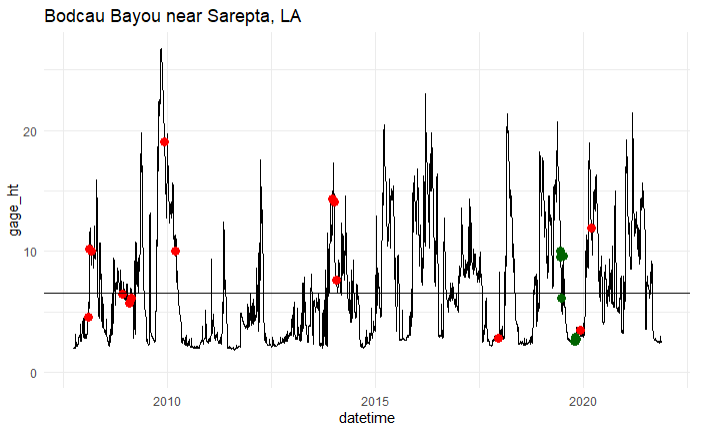 StartDate	source	gage_ht	site_no2019-06-11	Lidar	10.005625	073495002019-06-12	Lidar	9.493542	073495002019-06-19	Lidar	6.130625	073495002019-07-03	Lidar	9.634375	073495002019-10-12	Lidar	2.540000	073495002019-10-16	Lidar	2.903542	073495002019-10-17	Lidar	2.778333	073495002019-10-18	Lidar	2.673958	073495002019-10-19	Lidar	2.590625	073495002019-10-23	Lidar	2.786667	073495002019-10-24	Lidar	2.691042	073495003.4: Bodcau Bayou near Springhill, LA https://waterdata.usgs.gov/nwis/uv?site_no=07349450At annual average - Lidar is likely to be fine, but returns should be inspected over potentially inundated areas to be certain.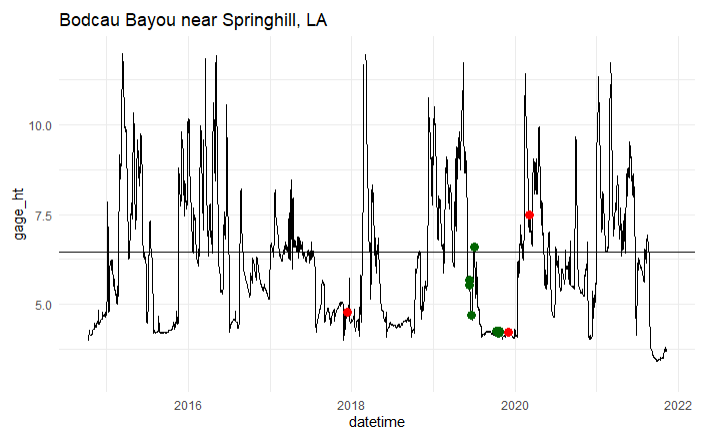 StartDate	source	gage_ht	site_no2019-06-11	Lidar	5.686667	073494502019-06-12	Lidar	5.525208	073494502019-06-19	Lidar	4.708125	073494502019-07-03	Lidar	6.599687	073494502019-10-12	Lidar	4.243333	073494502019-10-16	Lidar	4.247708	073494502019-10-17	Lidar	4.208229	073494502019-10-18	Lidar	4.207604	073494502019-10-19	Lidar	4.203021	073494502019-10-23	Lidar	4.240208	073494502019-10-24	Lidar	4.225521	07349450Block 42019-05-16Little Corney Bayou near Lillie, LA - No better stations for this Block – need to look at the lidar data to determine potential inundation at TOA - https://waterdata.usgs.gov/nwis/uv?site_no=07366200Higher than average for that date and coming down off a large peak - Lidar returns should be inspected over potentially inundated areas.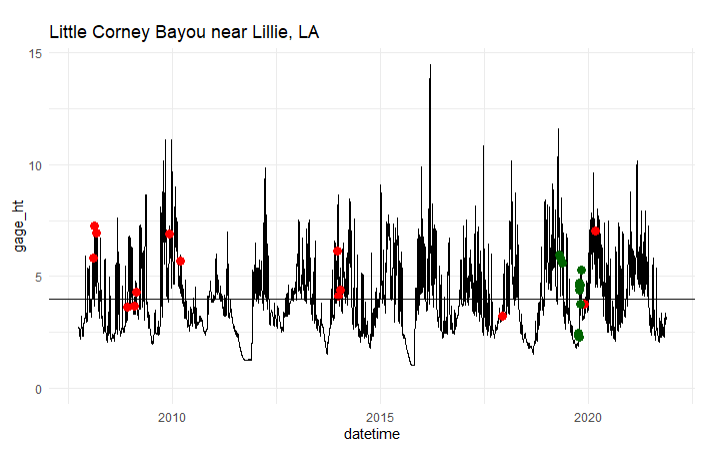 StartDate	source	gage_ht	site_no2019-04-26	Lidar	5.974167	073662002019-04-27	Lidar	5.843333	073662002019-05-16	Lidar	5.618750	073662002019-10-05	Lidar	2.473750	073662002019-10-08	Lidar	2.312917	073662002019-10-12	Lidar	2.273125	073662002019-10-16	Lidar	4.365208	073662002019-10-17	Lidar	4.698750	073662002019-10-18	Lidar	4.579583	073662002019-10-19	Lidar	4.611875	073662002019-10-22	Lidar	3.778750	073662002019-11-01	Lidar	5.276667	07366200Block 6Way too high.  Atchafalaya River and Mississippi Rivers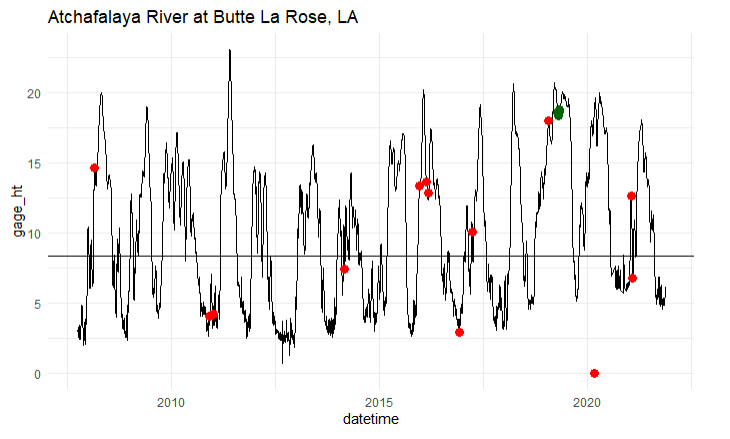 StartDate	source	gage_ht	site_no2019-04-10	Lidar	18.57740	073815152019-04-15	Lidar	18.39500	073815152019-04-16	Lidar	18.35385	073815152019-04-20	Lidar	18.60125	073815152019-04-21	Lidar	18.59448	073815152019-04-22	Lidar	18.59677	073815152019-04-23	Lidar	18.62344	073815152019-04-26	Lidar	18.79437	07381515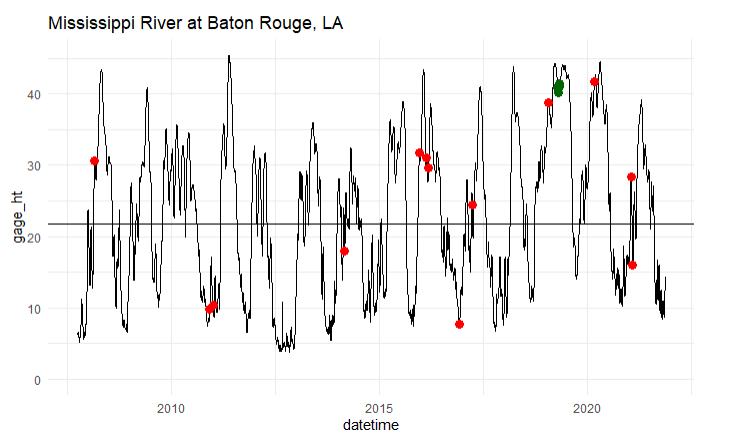 Allen, Y. (2016) Landscape Scale Assessment of Floodplain Inundation Frequency Using Landsat Imagery. River Res. Applic., 32: 1609– 1620. doi: 10.1002/rra.2987.StartDatesourcegage_htsite_no2019-04-10Lidar40.82844073740002019-04-15Lidar40.22333073740002019-04-16Lidar40.15990073740002019-04-20Lidar40.79000073740002019-04-21Lidar40.88792073740002019-04-22Lidar40.92437073740002019-04-23Lidar41.03598073740002019-04-26Lidar41.4827107374000